Инструкция по установке 1С:Предприятия 8.3 для факультетовНеобходимо распаковать архивный файл «8.3.5.rar» и запустить «setup.exe».Окно 1: жмем «Далее»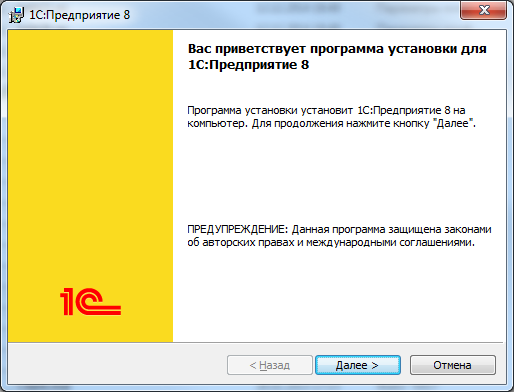 Окно 2: выделяем, как на экране, и «Далее»	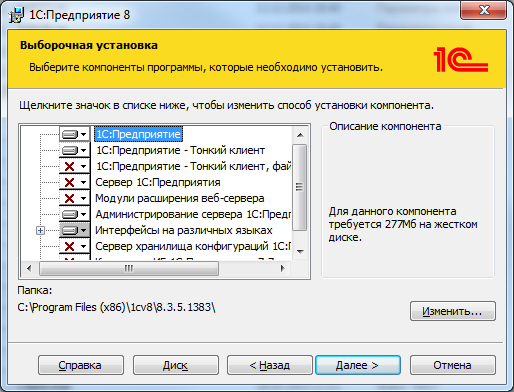 Окно 3: «Далее»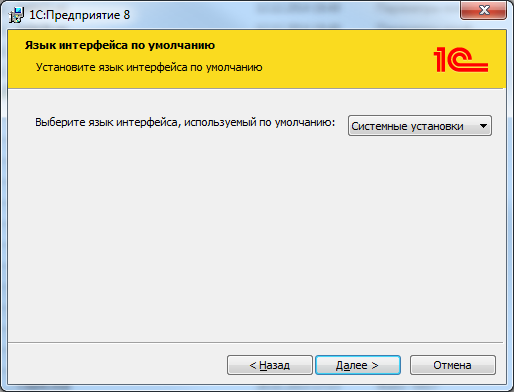 Окно 4: «Установить»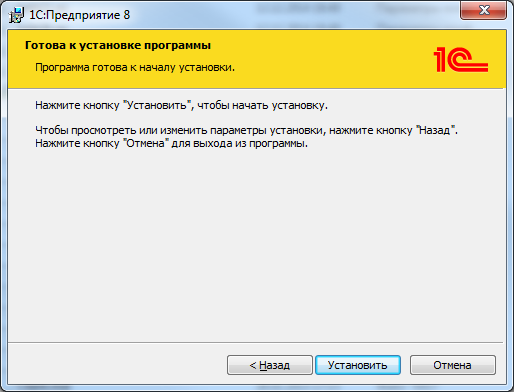 Окно 5: ждем окончания процесса установки.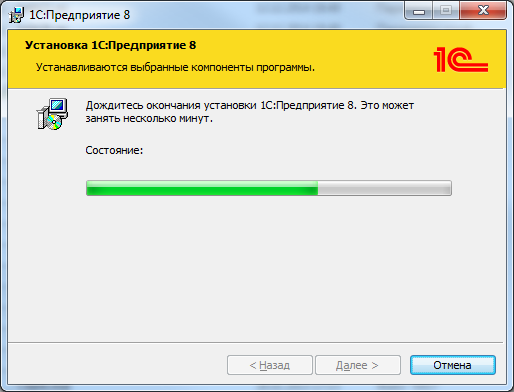 Окно 6: снять галочку с «Установить драйвер защиты» и «Далее»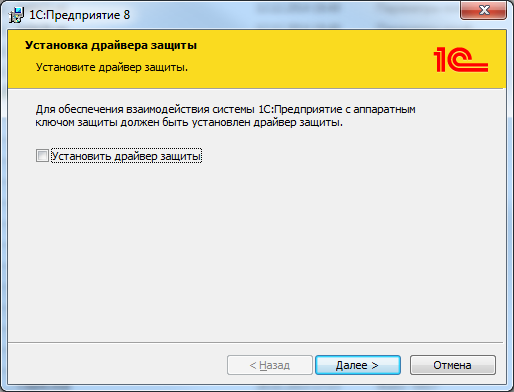 Окно 7: снять галочку с «Открыть файл Readme» и «Готово». Установка завершена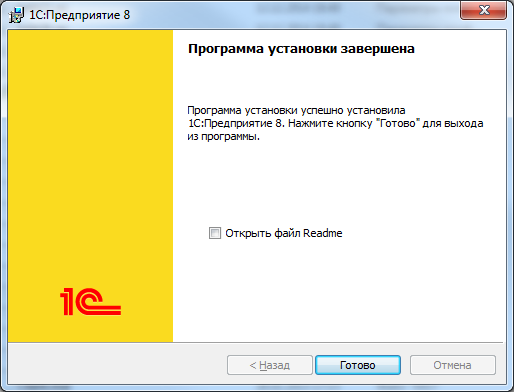 Запрашиваемые информационные базы для пользователей прописываются сотрудниками ДИТ ОФР. В списке отображаются после перезагрузки компьютера.